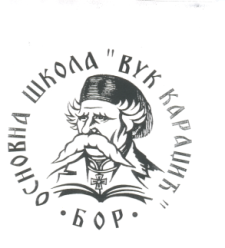 ОПЕРАТИВНИ ПЛАН НАСТАВНИКАРазред: ____Предмет:___________________________________Датум предаје плана:											Предметни наставник:____________________										____________________________Месец реализацијеИСХОДИНа крају месеца  ученик ће бити у стању да:Број наставне јединицеНаставна јединицаТип часаМеђупредметно повезивањеЕвалуација квалитета испланираног